INDICAÇÃO Nº 24/2019“Indica ao Poder Executivo Municipal conserto de calçada em obra do DAE, na Rua do Cobre, defronte o número 887, no bairro Vila Mollon. Excelentíssimo Senhor Prefeito Municipal, Nos termos do Art. 108 do Regimento Interno desta Casa de Leis, dirijo-me a Vossa Excelência para sugerir que, por intermédio do Setor competente, seja executado conserto de calçada em obra do DAE, na Rua do Cobre, defronte o número 887, no bairro Vila Mollon, neste município. Justificativa:Conforme visita realizada “in loco”, este vereador pôde constatar que faz necessário conserto de calçada em obra do DAE , fato este que prejudica a transição de pedestres no local. Plenário “Dr. Tancredo Neves”, em 09 de janeiro de 2.019.CELSO LUCCATTI CARNEIRO“Celso da Bicicletaria”-vereador-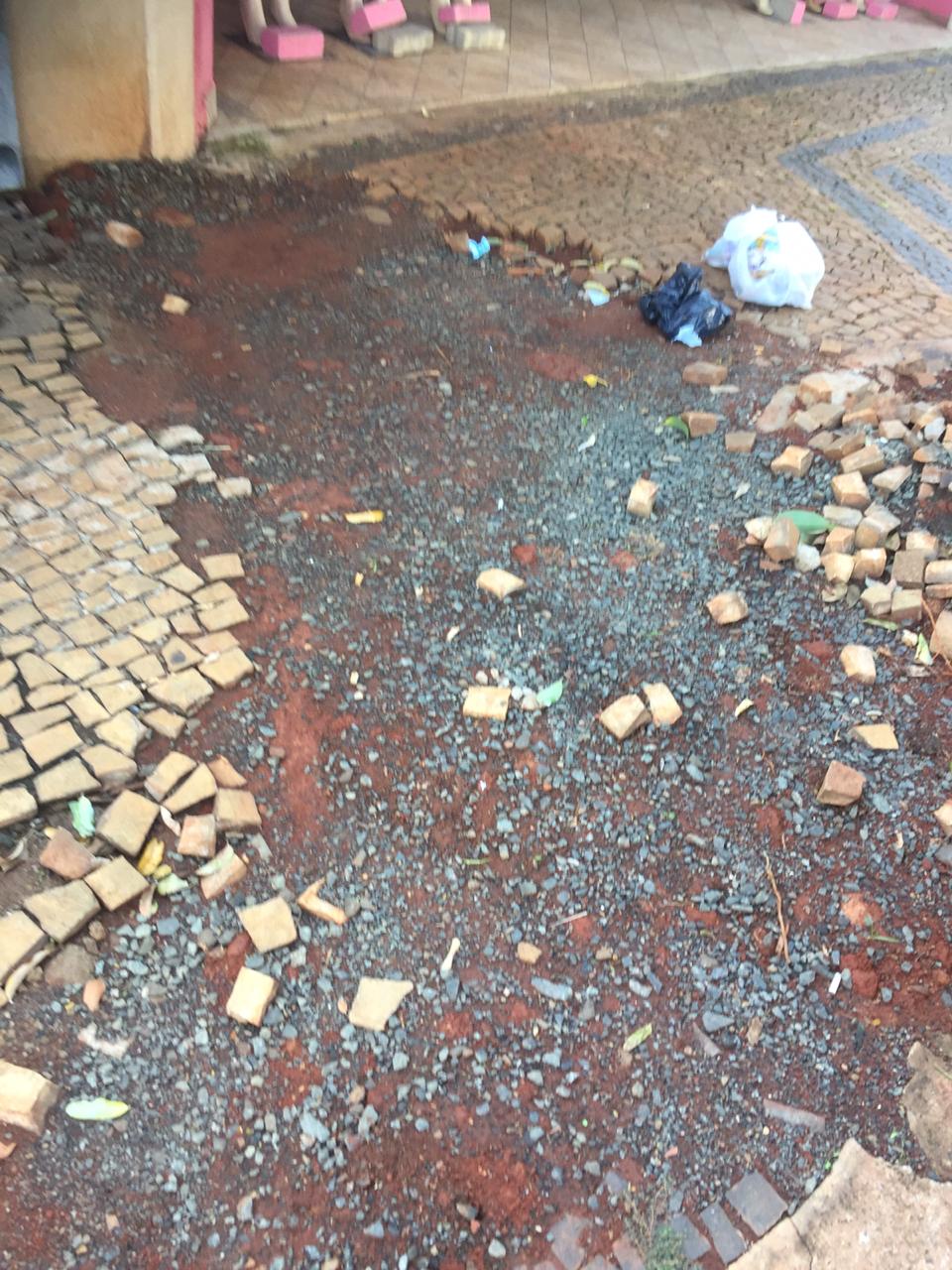 